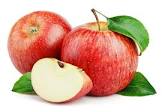 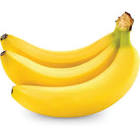 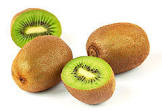 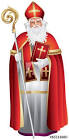 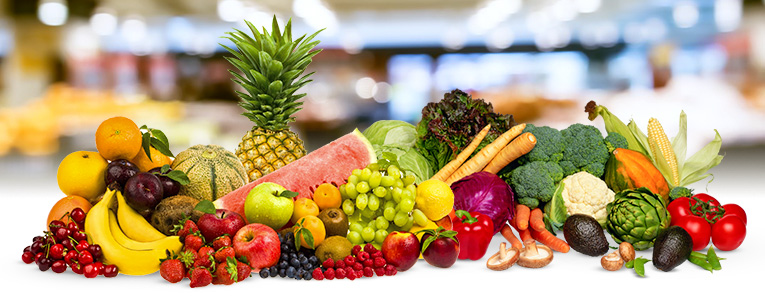 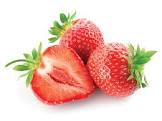 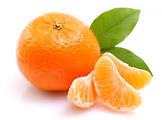 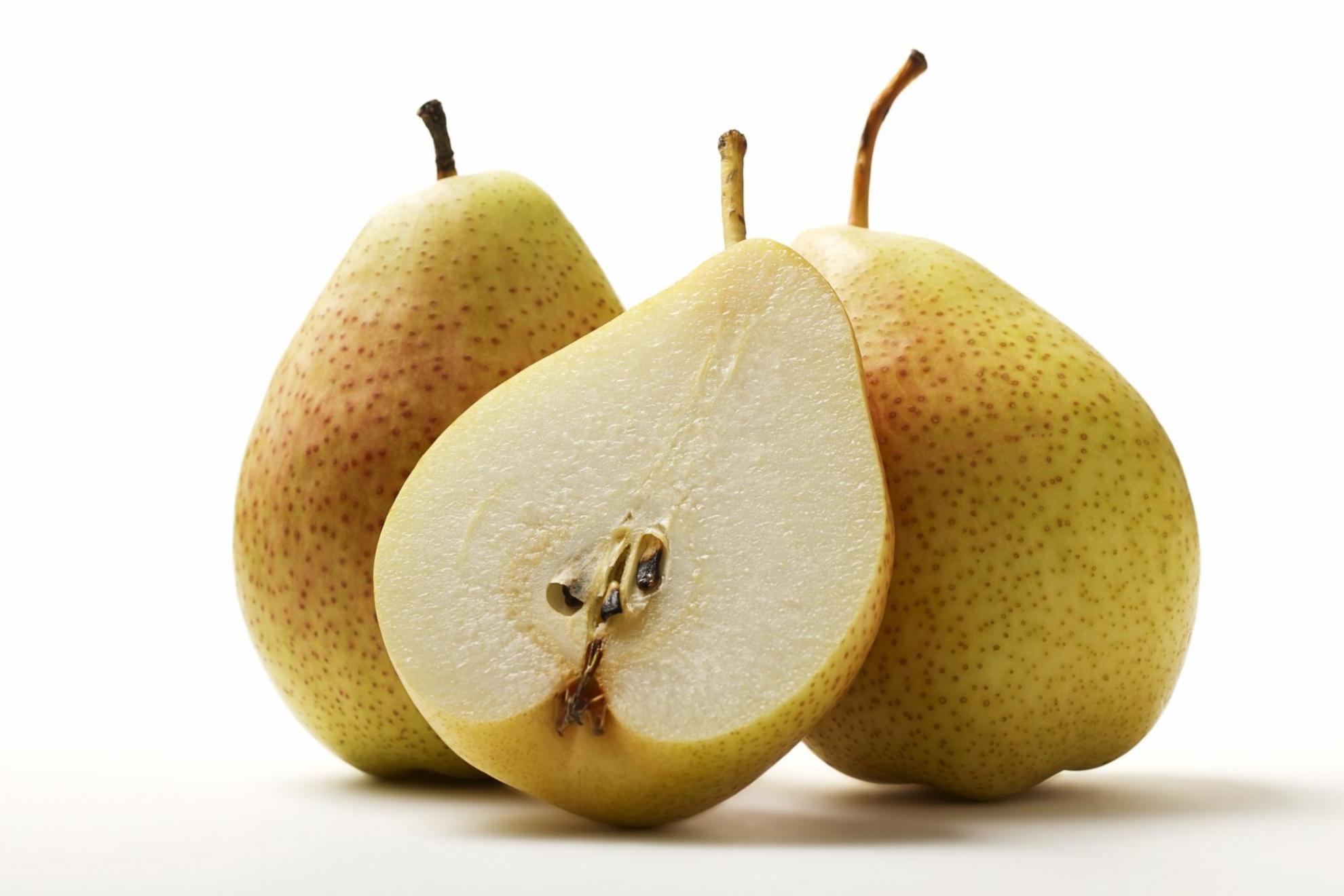 ZAJTRKPonedeljek 11.03.2024Torek  12.03.2024Sreda 13.03.2024 Četrtek 14.03.2024Petek 15.03.2024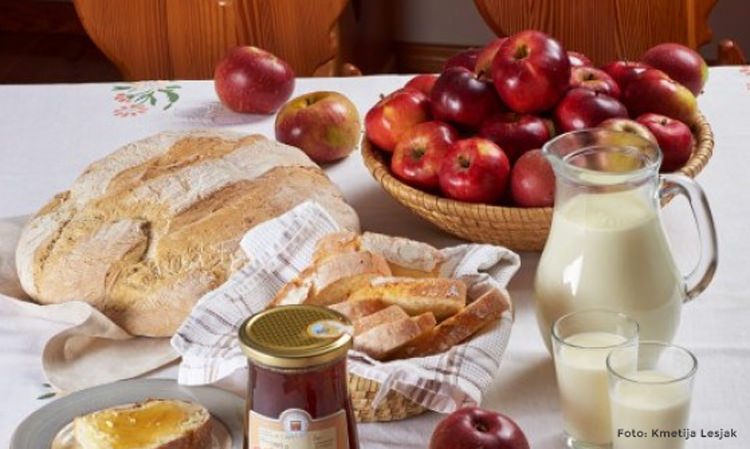 ZELENJAVNO MESNI NAMAZ,(1,3,7)  HRIBOVEC KRUH(1), BELA KAVA(7)DIETA: ZELENJAVNO MESNI NAMAZ, BG. KRUH, BL. BELA KAVABG.: BREZ GLUTENABL: BREZ LAKTOZEREZINA SIRA,   JELENOV KRUH(1), ČAJDIETA: REZINA PIŠČANČJE SALAME, BG. KRUH, ČAJOVSENI KOSMIČI, (1) (1,7) MLEKO (7)DIETA: KORUZNI KOSMIČI, MLEKO. BL.MLEČNI ZDROBDOMAČI ZAJTERK KMETIJE FEČUR*ŽIVILO EKOLOŠKE PRIDELAVERIBJI NAMAZ, (3,7) , KRUH, (1)  KAKAV (7)DIETA:  RIBJI NAMAZ, BG. KRUH, BL. KAKAVKOSILO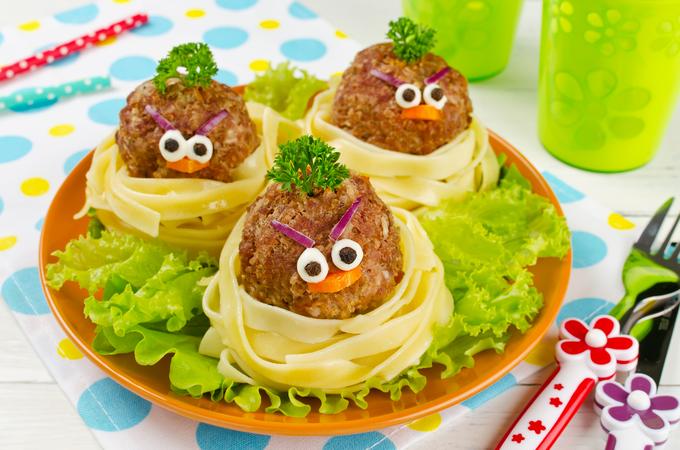 KORENČKOVA JUHA,  (1), GOLAŽ, (1)TESTENINE, (1,3) SOLATA, DIETA: KORENČKOVA JUHA, GOLAŽ, BG. TESTENINE, SOLATAKOKOŠJA, JUHA, (1,2) PEČEN KROMPIR, MESNI ČEBULARJI, (1) SOLATADIETA: KOKOŠJA JUHA, PEČEN KROMPIR, MESNI ČEBULARJI, SOLATAGOVEJA JUHA (1,3), SV. PEČENKA, PRAŽEN KROMPIR, SLADKO ZELJE (1)DIETA: GOVEJA JUHA, SV. PEČENKA, PRAŽEN KROMPIR, SLADKO ZELJEBUČNA JUHA, (1,7), KUHANA HRENOVKA, PIRE KROMPIR, (7) ŠPINAČA (1,7)DIETA: BUČNA JUHA, KUHANA HRENOVKA, KROMPIR, ŠPINAČAJEŠPRENOVA MINEŠTRA, (1), NAVIHANČEK, (1,3,7)DIETA: FIŽOLOVA MINEŠTRA, DIETNA SLADICA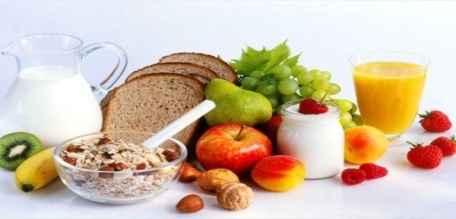 POMARANČA, KRUH(1)DIETA: POMARANČA, BG. KRUHJABOLKO, KRUH, (1)DIETA:JABOLKO,. BG. KRUH HRUŠKA, KRUH, (1)DIETA: HRUŠKA, BG. KRUHDOMAČA ŽEMLJA (1), SOKDIETA: BL. PUDING